ШОПСКА ФОЛКЛОРНА ОБЛАСТ - упражнениеИме:.........................................................Клас:.....№.........Чуйте музикалните инструменти от Шоплука и определете реда, в който прозвучават (задача с музика):....бръмбазък    ....гъдулка   ....двоянка  ....тамбура  ....гайда  ....дудукЧуйте Копаница и отбележете схемата, която отговаря на нейния метрум (задача с музика):А)                                     Б)                                                                  В)            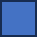 „Кемене“ в Шопската фолклорна област наричат:А) гайдата                                   Б) двоянката                              В) гъдулкатаДопълнете текста:От край време се знае, че шопите са остроумни и находчиви. Това е причината голяма част от песните им да са ......................................... по своята тематика. Често пеят на ........... гласа с ............... В юнашките песни се възпяват подвизите на легендарния Крали Марко. Те се изпълняват от ....................................... със съпровод на ............................., а в метроритмично отношение са ........................................... Най-популярните шопски танци са ......................................................... и .................................. Те са ....................................., ......................................... и ............................... Световно известна е женската вокална група за автентичен фолклор „...................................................................“.Отбележете Шопската фолклорна област на картата: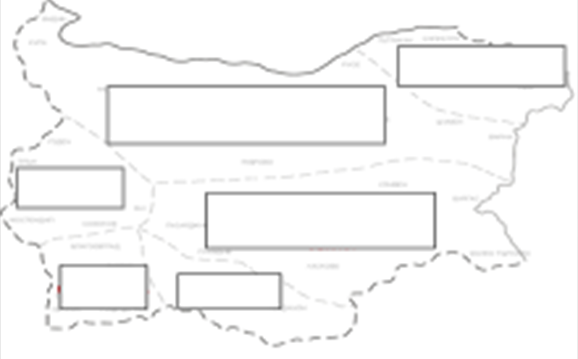 Кои от изброените песни са шопски? (3 отговора)А) Леле, свашке              Б) Дене, мъри                В) Що ми домилело, мамоГ) Китчице, буйна лобода           Д) Море, чича рече            Е) Рипни, КалинкеШОПСКА ФОЛКЛОРНА ОБЛАСТ - упражнениеИме:.........................................................Клас:.....№.........Чуйте музикалните инструменти от Шоплука и определете реда, в който прозвучават (задача с музика):....бръмбазък    ....гъдулка   ....двоянка  ....тамбура  ....гайда  ....дудукЧуйте Копаница и отбележете схемата, която отговаря на нейния метрум (задача с музика):А)                                     Б)                                                                  В)            „Кемене“ в Шопската фолклорна област наричат:А) гайдата                                   Б) двоянката                              В) гъдулкатаДопълнете текста:От край време се знае, че шопите са остроумни и находчиви. Това е причината голяма част от песните им да са ......................................... по своята тематика. Често пеят на ........... гласа с ............... В юнашките песни се възпяват подвизите на легендарния Крали Марко. Те се изпълняват от ....................................... със съпровод на ............................., а в метроритмично отношение са ........................................... Най-популярните шопски танци са ......................................................... и .................................. Те са ....................................., ......................................... и ............................... Световно известна е женската вокална група за автентичен фолклор „...................................................................“.Отбележете Шопската фолклорна област на картата:Кои от изброените песни са шопски? (3 отговора)А) Леле, свашке              Б) Дене, мъри                В) Що ми домилело, мамоГ) Китчице, буйна лобода           Д) Море, чича рече            Е) Рипни, Калинке